市关发〔2020〕2号关于印发《西安市关心下一代工作委员会2020年工作要点》的通知各区县、各有关开发区、市级有关部门（系统）关工委：现将《西安市关心下一代工作委员会2020年工作要点》印发你们，请结合实际，抓好贯彻落实。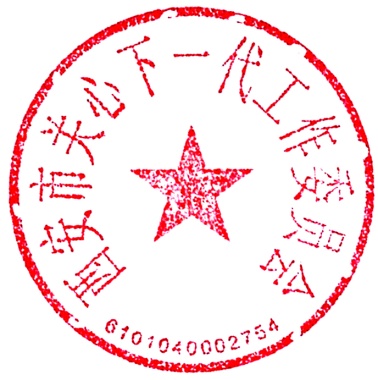 西安市关心下一代工作委员会2020年3月5日西安市关心下一代工作委员会2020年工作要点2020年，全市关心下一代工作的总体思路是:以习近平新时代中国特色社会主义思想为指导，深入贯彻党的十九大和十九届二中、三中、四中全会精神，围绕市委市政府中心工作，充分发挥政治优势和工作优势，以问题、目标、效果为导向，认真落实立德树人根本任务，固本培元，凝心铸魂，全面提升新时代关心下一代工作的质量和水平，大力培养德智体美劳全面发展的社会主义建设者和接班人，以优异的成绩迎接中省关工委成立30周年，向建党100周年献礼。根据全国、全省关工委工作会议精神，结合我市关心下一代工作实际，制定工作要点如下。一、深入学习贯彻党的十九届四中全会精神，抓好关心下一代工作制度体系和能力建设1.加强学习、深入领会。把学习贯彻党的十九届四中全会精神作为当前和今后一个时期的首要政治任务，分层分类抓好学习，强化理论武装。按照中省关工委安排部署，重点领会《决定》对群团工作、对关心下一代工作提出的新要求，突出抓好关心下一代工作制度体系和能力建设，推动我市关心下一代工作走上科学化、规范化、制度化的发展轨道。2.完善制度，形成体系。全面落实全会精神，以健全和完善关心下一代工作急需的制度和体系为切入点，夯实关心下一代工作的制度保障。各级关工委要抓紧进行研究和部署，推动建立健全党建带关建的制度机制，建立健全学习培训、加强五老队伍建设、宣传和理论研究等基本工作制度，探索形成落实立德树人根本任务的制度体系，推动各项工作实现新突破新发展。二、强化大局意识，全力做好新冠肺炎疫情防控工作3.主动担当，助力疫情防控。全市各级关工委和广大五老要坚决贯彻落实习近平总书记关于疫情防控工作的系列重要讲话精神和市委市政府的重要部署，以及中省关工委的通知精神,自觉服从服务大局，带头遵守疫情防控各项规定，协助维护社会秩序，引导身边群众落实好联防联控各项措施、构筑群防群治的严密防线，为坚决打赢新冠病毒疫情防控的人民战争、总体战、阻击战作出积极贡献。4.发挥优势，做好抗疫宣传教育和舆论引导。要积极弘扬正能量，深入宣传党中央重大决策部署和疫情防控工作取得的成效和身边感人故事，提振鼓舞信心。特别是在抗疫中涌现出了一大批具有新时代民族精神和奉献精神的“抗疫”英雄模范人物，为我们深入开展新时代青少年爱国主义教育提供了生动教材，全市各级关工委和广大五老要大力宣传“抗疫”英雄楷模事迹，教育引导青少年像英雄那样坚守和奋斗，脚踏实地学习工作，形成学习英雄、崇尚英雄的浓厚氛围。三、聚焦立德树人，全力支持和帮助青少年成长成才5.广泛开展“传承红色基因，争做时代新人”主题教育活动。按照中省关工委的安排部署，全市各级关工委要认真组织好《新时代公民道德建设实施纲要》和《新时代爱国主义教育实施纲要》精神的学习贯彻，研究制定贯彻落实具体措施，确保纲要精神落到实处。要深化青少年爱国主义教育，组织动员广大五老到青少年中讲述亲身经历，弘扬爱国传统。围绕纪念抗美援朝战争胜利70周年、喜迎全运会在我市举办、清明节祭奠英烈、庆祝六一等重要纪念日、节日和重大事项，精心设计相关活动。重视发挥全市关心下一代教育基地阵地作用，提升爱国主义教育的成效。市关工委将继续组织好文明小公民评选、文学创作大赛、为爱阅读朗读大赛等活动，展现青少年对党的感恩、对祖国热爱的良好精神风貌。6.抓实抓细“新时代，新关爱”大手拉小手千人帮扶五老关爱活动。2020年是全面建成小康社会和脱贫攻坚战收官之年，也是“新时代，新关爱”大手拉小手千人帮扶活动的总结表彰年。全市各级关工委要坚持不懈，持续发力，拿出决战的精气神，落实落细各项工作举措，全力以赴抓好千人帮扶活动的开展。大力推广我市在中省关工委五老关爱行动中受到表彰的优秀儿童之家、“双带”农村致富青年先进个人等先进典型，着力提升“留守困境儿童夏令营”“关爱助学”“五老和青少年结对帮扶”“六一、春节送温暖”等工作品牌，并以青少年心理教育流动课堂为抓手，积极打造新品牌，持续发挥先进典型和品牌工作的带动效应。积极与北京新越公益基金会合作开展璃光计划、百校双提升计划、万名青年就业促进计划、暖心工程、书香社会等公益项目，为资助贫困中学生继续教育、提升高考备考及教学水平，促进乡村青年就业创业，支持医疗救助等助力加油。市关工委下半年将对“新时代，新关爱”大手拉小手千人帮扶活动进行总结表彰，对千人帮扶活动中的好经验进行认真总结宣传，对涌现出的好典型进行隆重表彰。7.扎实推进第四届“关爱明天、普法先行”青少年普法主题教育活动。认真贯彻中国关工委《第四届“关爱明天，普法先行”青少年普法教育活动的通知》精神，把社会主义核心价值观要求融入到青少年法治教育的全过程，深入开展以宪法为核心的法治宣传教育，不断增强法治宣讲的理论深度、实践力度和情感温度，引导青少年自觉守法、遇事找法、解决问题靠法。探索贴近青少年、贴近生活的教育载体，积极开展法律知识竞赛、模拟法庭和青少年维权岗等活动。市关工委将继续开展百校千场万人法治报告会、并组织幼儿交通安全主题教育活动，将交通安全法律法规知识潜移默化地传递给幼儿。8.深入开展“五老弘扬好家教好家风”主题教育活动。以“最美五老话家风”“家风家训我传承”等形式，鼓励五老带头搞好家庭建设，带头亮家风、定家规、晒家训，弘扬好中华传统美德。通过“家长学校”“家庭教育公益讲座”，大力开展家庭教育指导，帮助家长掌握家庭教育科学知识和技能，推动家长自觉履行家庭教育的责任和义务，形成全社会注重家庭、注重家教、注重家风的良好氛围。市关工委将成立家庭教育指导中心，推进全市关心下一代家庭教育基地建设。四、夯实基层基础，全面加强基层关工委自身建设9.坚持不懈以党建带关建为引领。深入贯彻落实市委44号文件精神，按照“党建带关建”和“五个纳入”的要求，统筹推进基层关工委组织建设、队伍建设、制度建设和功能建设，提升基层关工委组织力、凝聚力、战斗力。以社区村级关工委党建带关建工作机制的落实为抓手，强化社区和村级关工委服务职能，积极搭建家长学校、四点半学校、青少年关护站、道德讲堂等进社区和村的平台，切实将青少年教育关爱工作落到最基层。组织开展调查研究、实地观摩、参观考察、现场会等，交流总结经验、解决实际问题，推动基层关工委建设工作再上新台阶。市关工委将分片区对十三区县、市级有关部门和部分开发区关工委工作开展情况进行调研。10.多层次、多形式、多领域发挥五老作用。认真贯彻落实中关工委等八部委《关于发挥“五老”队伍在加强和改进未成年人思想道德建设中的作用的通知》精神，着力打造一支对党忠诚、勇于创新、关爱有方、担当有为的关爱队伍。加强五老团队建设，市关工委将对原有五老团队进行调整充实，并新组建艺术教育、书画教育等团队。组织好五老骨干队伍的学习培训，不断提高理论水平和服务青少年的能力。引导五老树立互联网思维，积极运用微信、手机客户端等现代媒介传播正能量，促进青少年线上线下教育融合发展。关心爱护五老，帮助他们解决实际困难，努力为五老开展关心下一代工作提供保障。市关工委将继续开展“重阳节，五老情”等活动。11.大力加强宣传报道理论研究。增强与主流媒体的沟通协作，办好网站、微信工作群、微信公众号等宣传平台，全面提升关心下一代工作报道力度，向社会发出关工委好声音。加强对青少年思想道德建设和成长环境中的重点问题、难点问题的研究，拓宽新的研究思路，探索新的发展规律，回答新的实践问题，力争形成一批高质量的理论文章。市关工委将召开有关会议对通讯报道员和理论研究员进行培训，推动宣传报道和理论研究工作再创佳绩。五、精心安排部署，全力配合搞好中省关工委成立30周年纪念活动12.全力配合搞好纪念活动。2020年是中省关工委成立30周年。中省关工委高度重视，要求各地市要加强组织领导，深入总结经验、找准差距，争创先进、树立推广典型，在全社会弘扬五老精神，营造关心下一代良好氛围。我市要全力落实中省关工委要求，配合搞好纪念活动。同时以此为契机，提前谋划明年我市关工委成立35周年纪念活动，做好相关准备工作，提升质量水平，推动创新发展，彰显新时代新担当新作为。西安市关工委办公室                      2020年3月5日印发